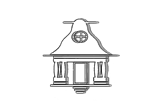 Szpital Specjalistycznyim. dr. Józefa BabińskiegoSamodzielny Publiczny Zakład Opieki ZdrowotnejKraków, 13 marca  2015 r.INFORMACJA PRASOWA Wczoraj 12 marca 2015 r. odszedł od nas dr Andrzej Kowal – w latach 1991-2003 Dyrektor Szpitala Specjalistycznego im. dr. Józefa Babińskiego w Krakowie. Był wybitnym lekarzem psychiatrą, specjalistą w dziedzinie rehabilitacji, sprawnym menedżerem, ale przede wszystkim dobrym, mądrym i szlachetnym człowiekiem, oddanym bezinteresownie pomocy chorym, dostrzegającym w każdym z nich człowieka, którego trzeba zrozumieć, szanując  jego podmiotowość i autonomię oraz wydobywając z niego to, co najcenniejsze, z myślą o jego zdrowiu  i powrocie do funkcjonowania społecznego. W załączeniu przesyłam Państwu życiorys śp. dr Andrzeja Kowala oraz tekst o nim jako o człowieku zatytułowany „Zrozumieć i pomagać”. Maciej BóbrRzecznik PrasowySzpitala specjalistycznego Im. dr Józefa Babińskiego w Krakowie 